Д У М АЛазовского муниципального округаПриморского краяР Е Ш Е Н И Е29.03.2023 г.                                                                                                                         №  382Об утверждении отчета о работе Контрольно-счётной палаты Лазовского муниципального округа за 2022 годЗаслушав и обсудив отчёт председателя Контрольно-счётной палаты Лазовского муниципального округа Недомовной Л.С. о работе за 2022 год, руководствуясь статьями Уставом Лазовского муниципального округа, Дума Лазовского муниципального округаР Е Ш И Л А:      1. Отчет о работе Контрольно-счетной палаты Лазовского муниципального округа за 2022 год  - утвердить (прилагается).       2. Направить настоящее решение для опубликования в районной газете «Синегорье».3. Настоящее решение вступает в силу со дня его принятия.Председатель Думы                                                                                     округа                                                                                                                        В.И. ЯламовПриложение к решению ДумыЛазовского муниципального округаот 29.03.2023 г. № 382Отчето работе Контрольно-счётной палаты Лазовского муниципального округа за 2022 годОтчет о деятельности Контрольно-счётной палаты Лазовского муниципального округа (далее-Отчет) подготовлен в соответствии с требованиями статьи 19 Федерального закона от 07 февраля 2011года № 6 - ФЗ «Об общих принципах организации и деятельности контрольно – счетных органов субъектов Российской Федерации и муниципальных образований» (далее – Федеральный закон № 6-ФЗ)  и статьи 18 Положения о Контрольно-счётной палате Лазовского муниципального округа, утвержденного Решением Думы Лазовского муниципального округа от 29.09.2021 № 220-МПА «Об утверждении Положения о Контрольно-счётном органе  Лазовского муниципального округа- Контрольно-счётной палате» (далее- Положение о Контрольно-счётной палате) и содержит общую характеристику результатов проведенных в 2022 году контрольных и экспертно-аналитических мероприятий, представлены  результаты деятельности по выполнению установленных федеральным законодательством задач и полномочий Контрольно-счётной палаты Лазовского муниципального округа.1.Общие положенияСтатус Контрольно-счётной палаты Лазовского муниципального округа (далее по тексту - Контрольно-счётная палата)   как постоянно действующего органа внешнего муниципального финансового контроля, образованного Думой Лазовского муниципального округа и подотчётного ему, закреплён в Положении о Контрольно-счётной палате. В 2021 году Положение о Контрольно-счётной палате утверждено в новой редакции  с целью приведения отдельных положений в соответствие с Федеральным законом № 6-ФЗ.Сфера полномочий Контрольно-счётная палаты установлена статьёй 8 Положения о Контрольно-счётной палате  и распространяется на  органы местного самоуправления и муниципальные органы, муниципальные учреждения, муниципальные унитарные предприятия, а также иных организаций, если они используют имущество, находящегося в муниципальной собственности. В представленном Отчете проведён анализ работы по организационной, информационной и методической направлениям деятельности.Основная задача Контрольно-счётной палаты заключается в представлении Думе Лазовского муниципального округа, Главе Лазовского муниципального округа, гражданам округа независимой информации   о формировании и об исполнении бюджета Лазовского муниципального округа (далее-бюджет муниципального округа), о качестве проектов правовых муниципальных актов, требующих выделения бюджетных средств, законности, эффективности и результативности органов местного самоуправления (муниципальных органов)  по управлению и распоряжению муниципальными финансами и имуществом, причинах и последствиях выявленных нарушений, возможностях их устранения.2. Основные итоги деятельности по осуществлению полномочий внешнего муниципального финансового контроля2.1.  Основные итоги деятельностиКонтрольная,  экспертно-аналитическая, организационная, информационная  и иная деятельность Контрольно-счётной палаты в 2022 году осуществлялась в соответствии с Планом работы Контрольно-счётной палаты (с учетом внесенных изменений), который разрабатывается и утверждается ею самостоятельно и формируется исходя из необходимости обеспечения всестороннего системного внешнего муниципального контроля за исполнением бюджета муниципального округа по всем видам и направлениям деятельности с учетом утвержденной штатной численности Контрольно-счётной палаты. В Плане работы Контрольно-счётной палаты на 2022 год предусматривалось проведение:14 контрольных  мероприятий ( из них: 6 - внешних проверок бюджетной отчётности главных администраторов бюджетных средств, 6 - проверки законности, целевой направленности (эффективности и экономности) использования бюджетных средств, 2- аудит в сфере закупок, которые проводились в рамках возложенных полномочий установленных частью 1 статьи 98 Федерального закона № 44-ФЗ и с Федеральным законом от 18.07.2011 № 223-Ф3 «О закупках товаров, работ, услуг отдельными видами юридических лиц»;4  экспертно-аналитических мероприятия  (за исключением экспертиз муниципальных правовых актов).Все контрольные и экспертно-аналитические мероприятия были запланированы и исполнены со сроком  завершения в отчётном году.Общие итоги работы Контрольно-счётной палаты за 2022 год характеризуются следующими показателями:Рис. 1. Контрольная и экспертно-аналитическая деятельность  в 2022 году2.2. Контрольная  деятельность.Перечень проводимых в 2022 году  контрольных мероприятий и  объектов муниципального (финансового) контроля, объем проверенных бюджетных средств  представлен в Таблице 1. Таблица 1Контрольно-счётной палатой в 2022 году проведено 14 контрольных мероприятий, в том числе 6 мероприятий по осуществлению внешней проверки годовой бюджетной отчетности за 2021 год; 6 мероприятий  по проверке законности (эффективности и экономности) использования бюджетных средств,   2  мероприятия  по аудиту в сфере закупок, которые проводились во исполнение полномочий установленных частью 1 статьи 98 Федерального закона от 05.04.2013 № 44-ФЗ «О контрактной системе в сфере закупок товаров, работ, услуг для обеспечения государственных и муниципальных нужд», Федеральным законом от 18.07.2011 № 223-Ф3 «О закупках товаров, работ, услуг отдельными видами юридических лиц».  Предложений и запросов  от Думы и Главы Лазовского муниципального округа»  в проведении контрольных (экспертно-аналитических) мероприятий по заданным направлениям законности, эффективности и результативности использования средств бюджета муниципального округа в адрес Контрольно-счётной палаты в 2022 году не поступало.По запросу Лазовского районного суда была проведена проверка соблюдения законодательства при назначении, начислении и выплате муниципальной пенсии муниципальным служащим. В ходе проведения контрольных мероприятий особое внимание уделялось оценке результативности бюджетных расходов, достижению запланированных целевых показателей, эффективности расходования бюджетных средств и анализу нарушений норм законодательства, подготовке конкретных рекомендаций и предложений, осуществлялся постоянный контроль за принятием проверенными органами и организациями (далее по тексту - объекты контроля) мер по устранению выявленных нарушений.Контрольными мероприятиями было охвачено 17 ед.  объектов контроля. Наибольший охват внешним финансовым контролем имеют органы местного самоуправления - 9 ед. органов местного самоуправления (Администрация Лазовского муниципального округа  являлась объектом контроля 7 раз (учитываются столько раз, сколько раз они являлись объектами контрольных мероприятий), Контрольно-счётная палата - 1 раз, Дума Лазовского муниципального округа -1 раз.);- 2 ед. муниципальных органов (МКУ  «Центр культуры, спорта, туризма и молодёжной политики», Управление образования Лазовского муниципального округа являлась объектом контроля по 1 разу);- 6 ед. муниципальных (автономных, бюджетных) учреждений;Контрольными мероприятиями в отчётном году было проверено бюджетных  средств в объеме 603032,6  тыс. рублей или 84,7 % расходов  бюджета муниципального округа за 2022 год (составил 712122,7 тыс. рублей).Классификация нарушений, выявленных в ходе проведения контрольных и экспертно-аналитических мероприятий, осуществлялась с учетом Классификатора нарушений, выявляемых в ходе внешнего государственного аудита (контроля)(далее-классификатор), предусматривающего градацию нарушений, как по количественным, так и по стоимостным параметрам в зависимости от вида нарушений.Данные по выявленным нарушениям представлены в Таблице 2:Таблица 2В ходе проведения контрольных и экспертно-аналитических мероприятий в 2022 году было выявлено в общем количестве 299 ед.  нарушений (из них 177 ед. имеющих финансовые нарушения)   на общую сумму 104218,9  тыс. рублей, из них: Классифицированные нарушения – 298ед.,  на сумму 104148,0 тыс. рублей: 1. Нарушения при формировании и исполнении бюджетов - 97148 тыс. руб. (46 ед. нарушений, из них 17 ед. имеющих финансовые нарушения ), в том числе нарушения связанные с ходом исполнения бюджетов по расходам, несоблюдением требований к составлению и (или) представлению проекта решения о внесении изменений в муниципальные программы.1.Нарушения установлены при  формировании и исполнении муниципального задания, плана финансово-хозяйственной деятельности:- МБУДОД«Детская школа исскуств»  в формировании и исполнении муниципального задания на сумму 2611,4 тыс.руб.- МАУ «Редакция газеты «Синегорье» в формировании и исполнении муниципального задания на сумму 1150 тыс.руб.        2. Мониторинг соответствия объемов финансирования муниципальных программ Лазовского муниципального округа с параметрами, утвержденными решениями о бюджете выявил расхождение в сумме 83239,7тыс. рублей.           3. По МП «Экономическое развитие Лазовского МО на 2021-2023г», подпрограмма «Развитие градостроительной деятельности» не внесены изменения на сумму 10146,9 тыс.руб. в соответствии с решениями о бюджете. 2. Нарушения ведения бухгалтерского учета, составления и представления бухгалтерской (финансовой) отчетности- 173,2 тыс. рублей (96 ед. (из них 23 ед. имеющих финансовые нарушения),из них:  связанные с нарушением требований, предъявляемых к оформлению фактов хозяйственной жизни экономического субъекта первичными учетными документами,    связанные с нарушением требований, предъявляемых к применению правил ведения бухгалтерского учета и составления бухгалтерской отчетности.1.Нарушения установлены  в:- МБУДОД«Детская школа исскуств»    на сумму 58,7 тыс.руб.- МАУ «Редакция газеты «Синегорье»   на сумму 114,5 тыс.руб.3. Нарушения при осуществлении государственных (муниципальных) закупок и закупок отдельными видами юридических лиц - 6816,8 тыс. рублей (154 ед., из них 146 ед. имеющих финансовые нарушения), из них;   нарушения связанные с порядком формирования назначения контрактных управляющих, нарушения связанные порядком формирования, утверждения планов графиков,  не включением в контракт (договор) обязательных условий,   неприменение мер по взысканию  неустойки (пени, штрафы) за нарушение условий исполнения контракта (договора), принятие бюджетных обязательств в размерах, превышающих утвержденные лимиты бюджетных обязательств.1.Нарушения установлены  в:- МБУДОД«Детская школа исскуств»    на сумму 4700 тыс.руб.- МАУ «Редакция газеты «Синегорье»   на сумму 2116,8тыс.руб.4. Иные нарушения- 1 ед. нарушений, связанно с нарушением начисления муниципальной пенсии, сумма нарушений составила 70,9 тыс.руб.Неэффективное использованием бюджетных средств -2 ед. на сумму 1746,9 тыс. рублей, из них:   связанные оплатой юридическим лицом судебных издержек (пени, штрафных санкций) обусловленных ненадлежащим исполнением должностным лицом должностных обязанностей; отказ от конкурентных процедур и от экономии, возможной при проведении конкурентных процедур, расходы в сумме 600000  рублей не отвечают принципу эффективного использования бюджетных средств, оплата разработки генерального плана градостроительства, не утвержденного комиссией.Наличие  многочисленных  нарушений,  допускаемых  при  расходовании средств,  говорит  о  недостатках  системы  управления  и  контроля.Выявленные проверками нарушения связаны в основном с неправильным применением руководителями учреждений и их финансовыми службами норм действующего законодательства и применяемой нормативно-правовой базы, а также невнимательностью, ослаблением контроля и ответственности исполнителей.По результатам контрольных мероприятий, включая внешнюю проверку бюджетной отчётности главных администраторов бюджетных средств, в отчётном году составлено 14 актов и 7 заключений. 2.3. Экспертно-аналитическая деятельностьВ рамках экспертно-аналитического направления деятельности Контрольно-счётной палаты проводился анализ поступивших на экспертизу проектов решений представительного органа муниципального образования и иных муниципальных правовых актов, проводились экспертно-аналитические мероприятия.  В 2022 году проведено 3 анализа (мониторинга) об исполнении бюджета  округа: за 1 квартал 2022года, за 1 полугодие 2022 года, за 9 месяцев 2022года (в 2021г. не проводился).    В 2022 году проведено 35 финансово-экономических экспертиз (в 2021 году – 8), в т. ч.: -1 экспертиза на проект Решения Думы  округа об исполнении бюджета за 2021 год, подготовлено 1 заключение без замечаний;	-8 экспертиз по проектам Решений Думы округа о внесении изменений в бюджет городского округа, подготовлено 8 заключений без замечаний;	-1 экспертиза проекта Решения Думы  округа о бюджете  округа на 2023 год и плановый период 2024 и 2025 годов, подготовлено 2 заключения без замечаний;	-24 экспертизы проектов нормативно-правовых актов (в том числе 4 экспертизы проектов нормативно-правовых актов об утверждении или внесении изменений в муниципальные программы), подготовлено 24 заключения, в т. ч. с предложением устранения установленных 8 замечаний на сумму 5750,4тыс. руб. (все замечания по результатам проведения экспертиз проектов нормативно-правовых актов об утверждении или внесении изменений в муниципальные программы).В заключениях Контрольно-счётная палата  указывала на следующие замечания:не соблюдение трехмесячного срока приведения муниципальных программ  в соответствие с Решение о бюджете (Согласно требованиям, изложенным в пункте 2 статьи 179 БК РФ, государственные (муниципальные) программы подлежат приведению в соответствие с законом (решением) о бюджете не позднее трёх месяцев со дня вступления его в силу);  В 2022 году в адрес КСП ответственными исполнителями МП не направлялись проекты постановлений на  вносимые изменения. После указания   о нарушении постановления главы администрации, проекты постановлений стали поступать в КСП.       2.4. Реализация результатов контрольных и экспертно-аналитических мероприятийВ 2022 году в адрес объектов контроля Контрольно-счётной палатой направлено 7 представлений  с предложениями о принятии мер по устранению выявленных нарушений,   привлечению к ответственности лиц, допустивших нарушения. Представления, направленные объектам контроля     остаются на контроле КСП.К негативным моментам при работе с исполнением представлений можно отнести следующее:-повторность нарушений, что указывает на отсутствие продуманной системы мероприятий, направленных на исправление недочётов и недопущение аналогичных ошибок в будущем;-объектами контроля проводится неполноценная работа по установлению причин и условий, приведших (способствовавших) к нарушениям.За ненадлежащие исполнение ответственными должностными лицами должностных обязанностей к дисциплинарной ответственности в 2022 году привлечено 5 должностных лица. В 2022 году Контрольно-счётной палатой направлены 8 отчетов по результатам проведенных контрольных мероприятий в Думу Лазовского муниципального округа и Главе Лазовского муниципального округа.Главе Лазовского муниципального округа направлено 1 обращение в целях устранения нарушений, выявленных при проверке МАУ «Синегорье».  В отчётном периоде законность вынесенных Контрольно-счётной палатой представлений в судебном порядке не обжаловалась. Жалобы, на действия Контрольно-счётной палаты округа в Думу Лазовского муниципального округа не поступали.3. Обеспечение деятельности Контрольно-счётной палаты.В течение 2022 года была продолжена работа по совершенствованию нормативных актов, регламентирующих деятельность Контрольно-счётной палаты. В настоящее время методическая база Контрольно-счётной палаты состоит из 22 муниципальных актов, регламентирующих порядок осуществления Контрольно-счётной палатой Лазовского муниципального округа внешнего муниципального финансового контроля (стандартов внешнего муниципального финансового контроля,  стандартов организации деятельности Контрольно-счётной палаты, методических рекомендаций и соглашений). В 2023 году деятельность Контрольно-счётной палаты при необходимости будет  совершенствоваться локальной нормативной правовой базой.Председатель Контрольно-счётной палаты округа в течение 2022 года участвовала в заседаниях Думы Лазовского муниципального округа, также принимала участие в ежегодном заседании Совета контрольно-счётных органов при Счетной палате Приморского края. Председатель Контрольно-счётной палаты  в 2022 году   прошла курсы повышения квалификации связанные с исполнением полномочий и деятельностью Контрольно-счётной палаты. Также ежемесячно принимала участие  в обучающих мероприятиях, проводимых Союзом муниципальных контрольно-счётных органов при Счетной палате РФ.4. Гласность в деятельности Контрольно-счётной палатыВ соответствии с Федеральным законом от 07 февраля 2011 года № 6-ФЗ и Федеральным законом от 09 февраля 2009 года № 8-ФЗ "Об обеспечении доступа к информации о деятельности государственных органов и органов местного самоуправления" в 2022 году вся информация о деятельности Контрольно-счётной палаты размещалась на странице Контрольно-счётной палаты на сайте Администрации Лазовского муниципального округа . В разделах сайта систематически размещается и актуализируется подробная информация о текущей деятельности Контрольно-счётной палаты: контрольной, экспертно-аналитической, организационной. Всего в отчетном периоде было размещено 9 публикаций и сообщений о проведенных контрольных и экспортно-аналитических мероприятиях, о выявленных при их проведении нарушениях, о вынесенных представлениях.В соответствии с требованиями законодательства о контрактной системе (с учётом положений Стандарта внешнего муниципального финансового контроля Контрольно-счётной палаты СВМФК 02 «Проведение аудита в сфере закупок товаров, работ, услуг для обеспечения муниципальных нужд») сформирована и будет размещена в единой информационной системе в сфере закупок (https://zakupki.gov.ru/) обобщённая информация о результатах аудита в сфере закупок за 2022 год.Контрольно-счётной палатой подготовлено  6 информационно-аналитических материалов которые размещены на странице Контрольно-счетной палаты официального сайта Администрации Лазовского муниципального округа  в информационно-телекоммуникационной сети «Интернет».В соответствии с федеральным законом от 14.07.2022г. № 270-ФЗ на 1 декабря 2022г. созданы официальные страницы в социальных сетях (Вконтакте, Одноклассники), для размещения информации о работе.Количество выходных документов по результатам контрольной и экспертно-аналитической деятельности в отчётном году составило  - 64 ед., в том числе:-Акты проверок – 8 ед.,-Заключения по проверкам бюджетной отчетности главных администраторов средств бюджета муниципального района за 2021 год- 6 ед.,-Заключения по экспертно-аналитическим мероприятиям экспертизы проектов муниципальных правовых актов за 2022 год- 35 ед.,- Заключения по протоколу разногласий (возражений и пояснений по акту проверки) – 0 ед.,- Отчёты  о результатах контрольных мероприятий – 8 ед.,- Аналитических материалов (информаций, заключений) – 1 ед., - Представлений – 7 ед.5. Финансовое обеспечение деятельности Контрольно-счётной палатыШтатная  численность  в 2022 году составляла три человека: председатель (занимает муниципальную должность), ведущий инспектор(должность муниципальной службы)  и главный бухгалтер. Фактическая численность на начало отчетного периода составляла -1,5 ставки, на конец отчетного периода – 1,5 ставки. Расходы на обеспечение деятельности Контрольно-счётной палаты производились на основании бюджетной сметы, утвержденной председателем Контрольно-счётной палаты в соответствии с классификацией расходов бюджетов Российской Федерации.  Кассовые расходы бюджета Лазовского муниципального округа на содержание Контрольно-счётной палаты за отчетный период составили 2135,1 тыс. рублей.   Оплата труда лиц, замещающих в Контрольно-счётной палате муниципальные должности, осуществлялись в соответствии с Положением о порядке определения денежного содержания и материальном стимулирования лиц, замещающих муниципальные должности, должности муниципальных служащих и служащих Контрольно-счётной палаты Лазовского муниципального округа.6. ЗаключениеКонтрольно-счётной палатой за 2022 год обеспечено в полном объеме выполнение основных задач и функций органа внешнего муниципального финансового контроля в рамках годового плана работы.Получение конечных результатов контрольных и экспертно-аналитических мероприятий, практическое оказание помощи объектам контроля в устранении недостатков и нарушений по–прежнему будут приоритетными направлениями работы Контрольно-счётной палаты в дальнейшем.В 2023 году Контрольно-счётной палатой также будет продолжена работа по совершенствованию внешнего финансового контроля, повышению его качества и эффективности. 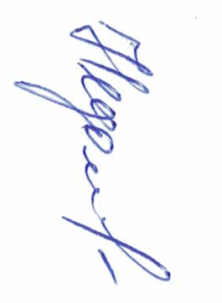   Председатель                                                       Л.С.Недомовная№ п/пНаименование контрольного мероприятияОбъекты контроляОбъем проверенных средств, тыс. руб.12341Проверка  достоверности, полноты и соответствия нормативным требованиям бюджетной отчетности главных администраторов средств бюджета Лазовского муниципального округа за 2021 год1. Администрация Лазовского муниципального округа2.ФЭУ Администрации Лазовского муниципального округа3. Контрольно-счётная палата Лазовского муниципального округа4. МКУ  «Центр культуры, спорта, туризма и молодёжной политики»5. Управление образования Лазовского муниципального округа6. Дума Лазовского муниципального округа553438,92  Проверка   законности и результативности (эффективность и экономность)использования средств бюджета за 2020-2021 год муниципального бюджетного учреждения дополнительного образования детей «Детская школа исскуств»МКУ  «Центр культуры, спорта, туризма и молодёжной политики»2.МБУДОД«Детская школа исскуств»32281,13Проверка соблюдения законодательства Российской Федерациии иных нормативных актов о контрактной системе в сфере закупокв отношении  Муниципального бюджетного учреждения дополнительного образования «Детская школа искусств»МКУ  «Центр культуры, спорта, туризма и молодёжной политики»2.МБУДОД«Детская школа исскуств»8605,04Проверка   законности и результативности (эффективность и экономность)использования средств бюджета за 2021 год  Муниципального автономного  учреждения «Редакция газеты «Синегорье»1.МАУ«Редакция газеты «Синегорье»2.Администрация Лазовского муниципального округа3890,55Проверка соблюдения законодательства Российской Федерации и иных нормативных актов о   закупочной деятельности в соответствии с Федеральным законом от 18.07.2011 № 223-Ф3 «О закупках товаров, работ, услуг отдельными видами юридических лиц» в отношении Муниципального автономного  учреждения «Редакция газеты «Синегорье»1.МАУ«Редакция газеты «Синегорье»2. Администрация Лазовского муниципального округа817,66Проверка законности, целевой направленности и эффективности расходования субсидий, выделенных из бюджета Лазовского муниципального округа в 2021 году на реализацию мероприятий, направленных на исполнение МП «Развитие и поддержка МСП Лазовского муниципального округа»  на 2021-2025 годы1. Администрация Лазовского муниципального округа2.ФЭУ Администрации Лазовского муниципального округа680,07Проверка законности, целевой направленности и эффективности расходования субсидий, выделенных из бюджета Лазовского муниципального округа в 2021 году на реализацию мероприятий, направленных на исполнение МП «Развитие градостроительной деятельности Лазовского муниципального округа»  на 2021-2025 годы1. Администрация Лазовского муниципального округа2. Отдел имущественных отношений1046,9 8Проверка законности, целевой направленности и эффективности расходования субсидий, выделенных из бюджета Лазовского муниципального округа в 2021 году на реализацию мероприятий, направленных на исполнение МП «Обеспечение жильем молодых семей Лазовского муниципального округа»  на 2021-2025 годы1. Администрация Лазовского муниципального округаМКУ  «Центр культуры, спорта, туризма и молодёжной политики»1953,09Проверка соблюдения законодательства при назначении, начислении и выплате муниципальной пенсии  муниципальных служащих в  администрации Лазовского муниципального округа1. Администрация Лазовского муниципального округа319,6ИТОГОИТОГОИТОГО603032,6    из них:  бюджетных средств    из них:  бюджетных средств    из них:  бюджетных средств596680,8                   иных источников финансирования                   иных источников финансирования                   иных источников финансирования6351,8Виды классифицированных  нарушений, выявленных в ходе проведения контрольных мероприятийКоличество выявленных нарушений (ед) /в том числе количество финансовых нарушений(ед.) 2022г.Сумма выявленных нарушений , (тыс. руб.) 2022гСумма выявленных нарушений , (тыс. руб.) 2021г.1. Нарушения при формировании и исполнении бюджетов46/17971582592,82. Нарушения ведения бухгалтерского учета, составления и представления бухгалтерской (финансовой) отчетности96/23173,203. Нарушения в сфере управления и распоряжения государственной (муниципальной) собственностью2/0-04. Нарушения при осуществлении государственных (муниципальных) закупок и закупок отдельными видами юридических лиц154/1466816,805. Иные нарушения1/170,94,0Итого классифицированных нарушений, из них:298/177104148,02592,8неэффективное использование бюджетных средств2/21746,90Всего нарушений выявленных в ходе осуществления внешнего муниципального финансового контроля299/177104218,92596,8